SAGRA DI SAN VALENTINO di PRIMAVERA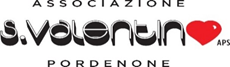 NEL PARCO SAN VALENTINO A PORDENONESABATO 20 POMERIGGIO E DOMENICA 21 MAGGIO 2023Sabato dalle ore 15.00 alle ore 19.30 e Domenica dalle ore 09.00 alle ore 19.30Scheda di adesione al “MERCATINO AGRO-ALIMENTARE”COGNOME ______________________________ NOME ____________________________INDIRIZZO _______________________________________________________________CITTÀ ______________________________________C.A.P. ________________________TEL/CELL _______________________ E-mail ____________________________________CODICE FISCALE o PARTITA IVA ______________________________________________Si raccomanda vivamente di scrivere in modo CHIARO E LEGGIBILE il numero telefonico e la mail per eventuali comunicazioni urgenti.ASSEGNAZIONE DEGLI SPAZISpazio pubblico mt. 3x3 € 25     -     Ogni mt. supplementare € 5RICHIEDO IN TOTALE MT. LINEARI ___________________IMPORTANTE!!!La domanda di partecipazione accompagnata dalla ricevuta di versamento tramite bonifico bancario di € 25 presso 	Banca di Credito Cooperativo Pordenonese e Monsile	IBAN: IT72 D083 5612 5010 0000 0005 817(come contributo all’associazione per le spese di organizzazione) dovrà pervenire entro e non oltre sabato 29 aprile 2023, via FAX al n. 0434 080166 o e-mail a info@sanvalentinopn.net Il saldo di quanto dovuto per chi avrà richiesto più di 3 metri dovrà essere versato direttamente ai nostri incaricati il giorno stesso della manifestazione.L’organizzazione provvederà ad inviare il numero della postazione assegnata due giorni prima dell’inizio della Sagra.L’organizzazione non si assume la responsabilità di eventuali danni a cose e/o persone dipendenti da cause esterne alla manifestazione.La quota versata sarà restituita nel caso in cui la manifestazione venga annullata.L’ENTRATA NEGLI SPAZI ESPOSITIVI SARÀ POSSIBILE SABATO DALLE ORE 13.00 ALLE ORE 15.00 E DOMENICA DALLE ORE 08.00 ALLE ORE 09.00 SECONDO LE DISPOSIZIONI CHE SARANNO COMUNICATE CON L’ASSEGNAZIONE DEL NUMERO DI POSTAZIONEAutorizzo il trattamento dei miei dati personali nei termini consentiti dal D.Lgs. n. 101/18. I dati vengono utilizzati solo per le finalità connesse con l’organizzazione della Sagra.	FIRMA ______________________________________FAX     0434 080166                            e-mail: info@sanvalentinopn.net Per eventuali informazioni: Arianna cell. 339 1576062    -	 Giuliano cell. 348 3184636La nostra sede, in Via San Valentino 11 Pordenone, è aperta il giovedì pomeriggio dalle 16.00 alle 18.00 e il sabato dalle 10.00 alle 12.00.